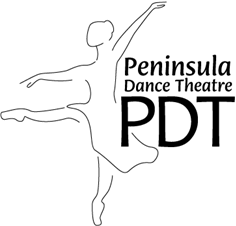 COMPANY DANCER CONTRACT2023-2024 SeasonMallory Morrison, Artistic DirectorNicole Cisler, Assistant Director (360) 377-6214www.peninsuladancetheatre.org Dancer’s Company Level: Company Level. This contract specifies the agreement between Peninsula Dance Theatre (PDT), its Board of Directors, Artistic Directors and, Dancer hereby called “the dancer” for the 2023-2024 season.                                       The Peninsula Dance Theatre season begins with rehearsals in August and will finish with Recital in June 2024.  By signing this agreement, all parties (Peninsula Dance Theatre, the dancer and parent/guardian) agree to uphold company policies and perform their duties throughout the entire season. Dancer requirements:                (initial)  I will strive to maintain the required technical knowledge and physical strength needed to dance with PDT by attending the classes outlined below. I understand that if I do not attend the minimum level of classes I will be in jeopardy of being replaced in current PDT productions or not receiving a dancing role appropriate to my level of company status. If I know I will be missing a class at BDC I will notify the office. Note:  Allowances may be made in the case of illness, injury, or other emergency upon approval of the Artistic Director(s).                 (initial)  I will represent PDT with pride and integrity. I will set a good example with proper grooming, attire and a professional work ethic. I will maintain this ethic any time I represent PDT: at the studio, theater or any performance venue. I understand and acknowledge that my conduct includes language and conversation content in the dressing room and public areas of the studio and theaters as well as all social media platforms.                 (initial)  I will be available for and expected to participate in all performances presented by PDT.  Please note that company membership does not automatically earn roles in the productions. The required PDT season includes, but is not limited to, the School Tour (Apprentice & Junior Company), Season Opener, “The Nutcracker”, Choreography Showcase, the Spring Ballet, The Ballet Alliance Festival, and Bremerton Dance Center’s  Recital._______(initial)  I will demonstrate proper punctuality and class/rehearsal etiquette for each of my required classes/rehearsals.  I understand if I cannot maintain a professional attitude in the studio, I will be in jeopardy of being replaced in current PDT productions.               (initial)  I will participate in every PDT rehearsal and agree to arrive at least 15 minutes prior to the scheduled start time, and will be properly dressed/warmed-up, unless previously excused by the Directors. Absences for final rehearsals in studio and at theater, of any production are NOT allowed.               (initial)  I understand that in order to participate in a Guest work and the Resident Choreographer's work that I will need to be available to attend all rehearsals while the Guest and Resident Choreographer is working with the company.                (initial)  I agree that I will attend all scheduled rehearsals during Spring Break. If I’m not able to attend a rehearsal I understand that I might not be able to participate in the production.  See Calendar for dates.                (initial)  If I should become ill or injured during a production with PDT I will inform the Director(s) right away. If I’m not able to take a full ballet class within two weeks from the start of my illness/injury, I understand that I may be pulled from the current production, at the Director(s) discretion.  Upon returning from an illness/injury lasting two or more weeks I will need a doctor’s, or Physical Therapist’s  note to return to class. I understand that I am required to attend all classes and rehearsals while injured. _______(initial) 	I understand I will need the Director(s) permission to resume rehearsals and performances after an injury to insure the health of the dancer. _______(initial)  I understand that I am required to wear the specified costume of the ballet as stated by the choreographer/directors as well as the required hair style for the ballet, and that the Director(s) have the final say in costume and hair.                   (initial)  I agree to perform and participate exclusively for PDT, unless prior approval is granted by the Director(s).               (initial)  I am responsible for providing my own clean tights, shoes, make-up, and applicable hair products and devices for all performances.               (initial) I understand that I will need to have a PDT logo leotard (women)/ PDT logo white dance shirt (men).                 (initial) I understand that I will need to have  a PDT company jacket.               (initial)  (Ladies only)  I will possess an adequate supply of pointe shoes for the season. If my pointe shoes are not in good condition, I understand that I may be asked to rehearse off pointe for my safety.  Failure to rehearse on pointe for any reason may lead to replacement in a role by an understudy or alternate.               (initial)  I am responsible for keeping myself informed of rehearsal and performance schedules.  Schedules will be emailed out at the start of each week. I understand I should be flexible in cases of emergency (i.e. injury or replacement of a dancer) and last-minute rehearsals may be held.               (initial)  I understand and acknowledge that any unlawful behavior is not tolerated and is subsequently grounds for immediate dismissal from the company.               (initial)  I agree to promote healthy eating habits.  I understand overeating or eating disorders are considered unhealthy and will be grounds for suspension from the company and its performances and activities.  I further understand that if I maintain a restrictive diet, I am urged to consult my physician or nutritionist with regard to the physical demands placed on me and how to best prepare within these diet’s guidelines.               (initial) I understand that bullying of any kind will not be tolerated. Bullying which we define as any physical, verbal or written behavior (either electronically or in person) directed to harm another or to create a hostile environment is unacceptable . Any bullying that detrimentally targets another dancer, teacher, or volunteer of PDT in the dance studio, rehearsal, and performance venues, is cause for dismissal.                (initial)  I understand that if I am eligible to submit an application for a PDT scholarship, my participation in scholarship fundraising activities, parent volunteer hours, and BDC/PDT accounts will need to be current, in order to be considered in the approval and scholarship award level decision.                (initial)  Should I find it necessary to withdraw from the company before the conclusion of the season (for any reason); I will provide written notice to the Artistic Director(s) within thirty (30) days of my anticipated withdrawal date.  Unforeseen circumstances, such as injury or family emergency, will be handled on an individual basis.______(initial) I understand that it is my responsibility to maintain my training through the summer session. PDT recommends taking up, at minimum, 4 weeks’ worth of summer classes with BDC or attending a week summer intensive, or a combination of the two. Dancers who do not train through the summer may jeopardize their placement in Fall productions (Guest works, Company work, Season Opener and The Nutcracker).   _______(initial) (Adult Dancers Only) I will not consume alcohol or narcotics prior to/during performances and/or rehearsals. I understand that as an adult I am seen as a role-model and I am expected to set the highest standards that PDT sets forth by the company. PDT/BDC is held liable for the incidents created by company members at the theater.               (initial) I understand that if I am in breach of contract the first offense will result in a meeting with my parents and the second offense will result in termination of my membership. Parent and Adult Dancer Requirements:	The success of PDT and the quality of the dancer’s experience depends heavily on the participation of parents.  Parent participation is required for the following:               (initial)  Due August 1st, 2023, I/We agree to pay: $150.00 for Principal and Performing Company members; or $125.00 for Associate, and Apprentice members.  For Junior Company Members I/we agree to pay $100.00 due August 15th, 2023.  Dancer contracts will not be accepted without full payment.  After August 1st, dues will increase to $155.00 for Principal/Performing and $130.00 for Apprentice.   After August 15th, dues for Juniors will increase $105.00.                 (initial)  I/We agree to pay production fees as follows:  $40 per production, $15 per additional principal/soloist part, $10 additional corps de ballet part and understand there is a cap of $80/dancer.                 (initial)  I/We agree to maintain our PDT account and will follow the payment schedules.. Paying per production is due as follows; Nutcracker- October 15, 2023 , Showcase-January 15, 2024 Spring Ballet – March 15, 2024                (initial)  I/We agree to the financial obligation to Bremerton Dance Center (BDC) for the minimum classes, based on dancer company level, as outlined in the table listed in the Dancer Requirements portion of this contract.               (initial)  I/We have read the PDT Company Policies and PDT Financial Responsibilities Guidelines.               (initial)  I/We understand that should my/our BDC or PDT account become delinquent as outlined in PDT Company Policies and PDT Financial Responsibilities Guidelines, my dancer will not be accepted into the company, nor will my dancer be assigned a part in current company productions until the account is current.  _____  (initial)  If applicable, I/We agree to pay the fees required for my dancer’s participation at Festival.  All Festival fees and costs must be paid in full by the published dates provided to your dancer.  Participation in the Festival will be denied to any participant who fails to meet the due dates for payment of any fees or costs               (initial) I/We agree to attend the Mandatory Opening Meeting, August 27th, 2023 at 1:30 pm. In addition I/we will attend at least one PDT Board meeting scheduled in the season. PDT board meetings are held on Sunday’s once a month.                (initial)  I/We agree to support the Season Opener and Silent Auction as an Event Volunteer and with the solicitation or donation of items—minimum combined value $100 in items.  I/we will endeavor to attend the event and support attendance.               (initial)  I/We agree to support “The Nutcracker” production by volunteering at least ten (10)* hours at some point during the rehearsal and/or production period.  A specific list of tasks will be posted from which volunteers may choose. *Hours per family.               (initial)  I/We will volunteer for at least 15 hours* during the dance season in addition to The Nutcracker hours.  I/We will sign up for a volunteer position on the PDT volunteer listing. *Hours per Family.                (initial)  I/We know that it is my/our responsibility to track volunteer hours and understand that I/we will still be billed for unentered hours. All hours will need to be submitted to the volunteer coordinator.                (initial)  I/We understand that if I/we are unable to fulfill the required hours for both Nutcracker and the season there will be a $40/hour buy out option.                 (initial)  I/We accept these volunteer and financial obligations as part of my/our support of PDT and realize that noncompliance will jeopardize future participation of my/our dancer.               (initial)  I understand/give permission to PDT to use any dance related photos for publicity purposes. (i.e. local publicity ads, newspaper articles, PDT’s website and/or the official PDT Facebook Page. Responsibilities of the Artistic Directors:The Directors will designate a teacher to conduct the PDT Company class at the studio.  They are responsible for the direction of all company rehearsals, unless an outside choreographer or coach has been contracted.  The Directors are responsible for all artistic decisions, including season repertoire and final casting of all productions.  Casting is not negotiable.  The Directors will post rehearsal, performance and payment (i.e. Festival) schedules as early as feasibly possible — rehearsals will be available at the start of each week.  The Directors reserve the right to dismiss any dancer from the company and/or production if: (1) the dancer’s class attendance and/or performance in rehearsals are inadequate for any reason; (2) the dancer is noncompliant with company policies, or the terms of this contract (including parent obligations), are not upheld.Parent and Dancer Acknowledgement:We hereby understand and agree to all the above responsibilities that are required of us, and will abide by all policies set by Peninsula Dance Theatre.  We willingly make this commitment to Peninsula Dance Theatre for its 2023-2024 season.To effectively and efficiently communicate with all PDT dancers, parents/guardians, and volunteers, please provide the following:Contact Information: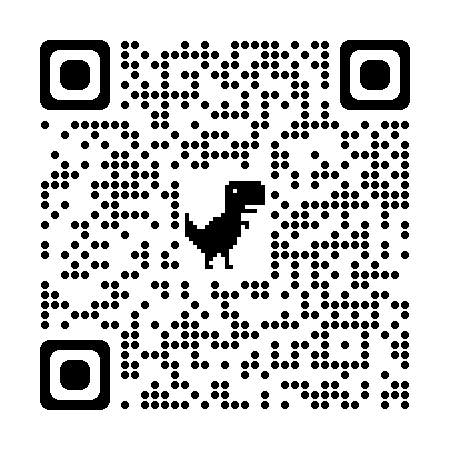 Pay Membership Dues Here: This QR code will take you to our PDT Student Page. Here will find schedules, cast list, purchasing options, and general information. Festival 2024This year our 2024 Festival will be held in Spokane, WA! The festival dates are May 5-10 (May 5 & 10 are travel days). The Evaluation date is TBD but will most likely take place in February or early March. Apprentice, Performing, and Principal Company members are encouraged to participate. Dancers who participate in Company works (Guest and Resident Choreography) are required to attend festival. There will be a junior track being available for the 2024 festival, so this invitation will be extended to ALL Junior members as well.Junior members who attend are required to have a parent attend with them.  At this point we believe the cost for festival will be between $1000 and $1300.  This expense will cover the festival event pass (classes, auditions, dinner, and performances), traveling expenses, chaperone fees and hotel. We will have more information regarding costs and general information for festival this October. PDT also holds several fundraising events throughout the year to help offset the expense of traveling to festival. Do you plan on attending our 2024 festival?   YES     	 	MAYBE		NO If you marked “maybe” please address your concerns with a Director immediately. Do you have a parent that would like to attend festival as a chaperone?   YES      		MAYBE		NOIf yes, please write the name of your parent that will be attending:_____________________Please add the following to your contactsCompany Questions: Mallory Morrison 360-981-2003, bremertondancecenter@gmail.comTreasurer Questions: Kristina Zurbrugg 360-908-2403, peninsuladancetreasurer@gmail.comCompany  Principal & Performing Member10 Classes TotalCompanyApprentice Member8 Classes TotalCompanyJunior Member 4-5 Classes Total5 Ballet classes4 Pointe classes (Female)1 Modern or Jazz class1 Men’s Class (Male)4 Ballet classes3 Pointe classes (Female)1 Modern or Jazz classBoys Class (Male)2 to 3 Ballet classes1 Pointe class (Female)1 Modern or Jazz classBoys Class (Male)Dancer SignatureDancer SignatureDateParent SignatureParent SignatureDateMallory Morrison, Artistic Director(Classes, Rehearsals, Performances)Mallory Morrison, Artistic Director(Classes, Rehearsals, Performances)DateRebecca Jorgensen, Board of Directors President (Board Policies and Financial Commitments) Rebecca Jorgensen, Board of Directors President (Board Policies and Financial Commitments) DateParent Name:Home Phone:Cell Phone:Parent Email Address:Dancer’s Cell Phone:Dancer email (if different from parent’s):Additional Email Contacts:Additional Email Contacts: